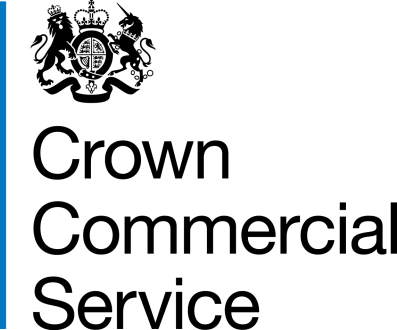 Order Form This Order Form is for the provision of the Call-Off Deliverables. It is issued under the Framework Contract with the reference number RM6002 Permanent Recruitment.CALL-OFF INCORPORATED TERMSThe Call-Off Contract, including the RM6002 Call-off terms conditions v1.0 can be viewed in the ‘Documents’ tab of the Permanent Recruitment framework page on the CCS website. Visit the Permanent Recruitment webpage and click the “Documents” tab to view and download these. No other Supplier terms are part of the Call-Off Contract. That includes any terms written on the back of, or added to, this Order Form, or presented at the time of delivery. CALL-OFF DELIVERABLES PERFORMANCE OF THE DELIVERABLES Appendix 1 - List of Approved UsersNot ApplicableBuyer NameCrown Commercial ServiceBuyer ContactREDACTEDBuyer AddressCrown Commercial Service, Capital Building, Old Hall St, LiverpoolInvoice Address (if different)REDACTED, Crown Commercial Service, Capital Building, Old Hall St, LiverpoolSupplier NameREDACTEDSupplier ContactREDACTED 
Supplier AddressREDACTEDFramework RefRM6002 (Permanent Recruitment)Framework LotLot 6: Executive Search - Digital, Data and Technology (DDaT)Call-Off (Order) RefCCZX21A74Order Date30/09/2021Call-Off ChargesREDACTEDCall-Off Start Date30/09/2021Call-Off Expiry Date31/08/2022Extension OptionsN/AGDPR PositionIndependent Controller The requirementThe Supplier is to provide recruitment of two posts; a Non-Executive Chair and Non-Executive Director, for Crown Commercial Service for an 11-month period only. The Non-Executive Chair is to be delivered by April 2022, and the Non-Executive Director is to be delivered by August 2022.The requirements are to be delivered by the Supplier to the Buyer in accordance with RM6002 Attachment 2 Specification – What Customers Need (found on the Permanent Recruitment webpage.Further information about the requirement and deliverables can be seen in Attachment 3 – Statement of Requirements.Key StaffSupplier:REDACTED Customer:REDACTEDKey SubcontractorsN/AFor and on behalf of the Supplier:For and on behalf of the Supplier:For and on behalf of the Buyer:For and on behalf of the Buyer:Signature:REDACTEDSignature:REDACTEDName:REDACTEDName:REDACTEDRole:REDACTEDRole:REDACTEDDate:01/04/2022Date:08/04/2022